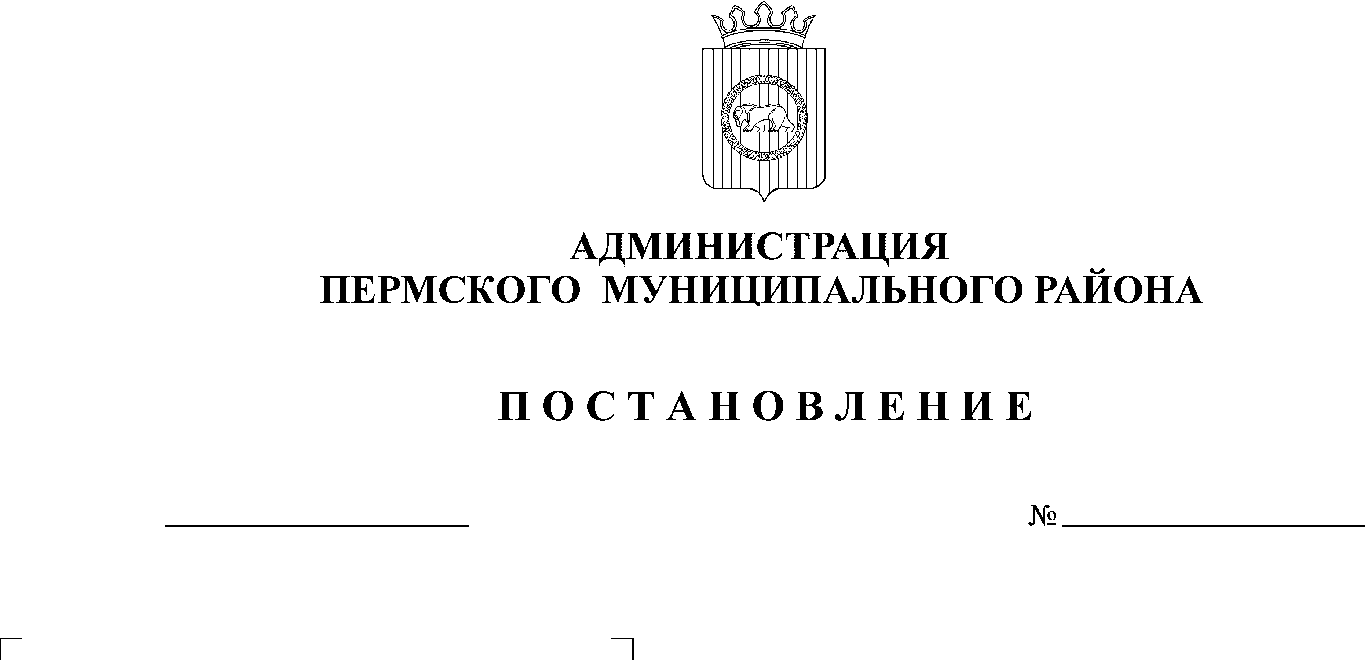 В соответствии с п. 20 ч. 1, ч. 4 ст. 14, ст. 28 Федерального закона от 06 октября 2003 г. № 131-ФЗ «Об общих принципах организации местного самоуправления в Российской Федерации», ч. 13 ст. 46 Градостроительного кодекса Российской Федерации, п. 6 ч. 2 ст. 47 Устава муниципального образования «Пермский муниципальный район», распоряжением управления архитектуры и градостроительства администрации Пермского муниципального района от 26 июня 2019 г. № 41 «О разработке проекта планировки и проекта межевания части территории Лобановского сельского поселения Пермского муниципального района Пермского края в районе с. Кояново, включающей часть земельного участка с кадастровым номером 59:32:0000000:7927», протоколом публичных слушаний по проекту планировки и проекту межевания части территории Лобановского сельского поселения Пермского муниципального района Пермского края в районе с. Кояново, включающей часть земельного участка с кадастровым номером 59:32:0000000:7927, от 03 декабря 2020 г., заключением о результатах публичных слушаний по проекту планировки и проекту межевания части территории Лобановского сельского поселения Пермского муниципального района Пермского края в районе с. Кояново, включающей часть земельного участка с кадастровым номером 59:32:0000000:7927, от 09 декабря 2020 г., администрация Пермского муниципального района ПОСТАНОВЛЯЕТ:1. Утвердить проект планировки части территории Лобановского сельского поселения Пермского муниципального района Пермского края в районе с. Кояново, включающей часть земельного участка с кадастровым номером 59:32:0000000:7927, с шифром 05/08/2020-ППТ, являющийся приложением 1 к настоящему постановлению.2. Утвердить проект межевания части территории Лобановского сельского поселения Пермского муниципального района Пермского края в районе с. Кояново, включающей часть земельного участка с кадастровым номером 59:32:0000000:7927, с шифром 05/08/2020-ПМТ, являющийся приложением 2 к настоящему постановлению.3. Управлению архитектуры и градостроительства администрации Пермского муниципального района в течение 7 дней со дня принятия настоящего постановления направить проект планировки и проект межевания территории главе Лобановского сельского поселения.4. Настоящее постановление опубликовать в муниципальной газете «Нива» и разместить на официальном сайте Пермского муниципального района www.permraion.ru. 5. Настоящее постановление вступает в силу со дня его официального опубликования.6. Проект планировки и проект межевания территории разместить на официальном сайте Пермского муниципального района www.permraion.ru.7. Контроль за исполнением настоящего постановления возложить на начальника управления архитектуры и градостроительства администрации Пермского муниципального района, главного архитектора.И.п. главы муниципального района                                                  В.П. ВагановПриложение 1 к постановлению администрации Пермского муниципального района от 29.12.2020 №  СЭД-2020-299-01-01-05.С-301ОБЩЕСТВО С ОГРАНИЧЕННОЙ ОТВЕТСТВЕННОСТЬЮ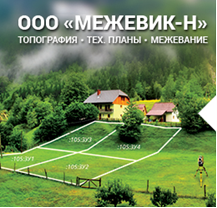 «Межевик-Н»ИНН/КПП 5905996958 / 590501001р/с 40702810410050020221Банк получателя Филиал Точка Банк КИВИ Банк(акционерное общество)к/с 30101810445250000797 в ГУ Банка России по ЦФО,БИК 044525797адрес юр. лица 614012, Пермский край, г. Пермь, Индустриальный район,  Проспект Декабристов дом 35 кв.26,                                         тел.8(342)203-88-76ПРОЕКТ ПЛАНИРОВКИ И ПРОЕКТ МЕЖЕВАНИЯчасти территории Лобановского сельского поселения Пермского муниципального района Пермского края в районе с. Кояново, включающей часть земельного участка с кадастровым номером 59:32:0000000:7927Основная часть проекта планировки территории05/08/2020-ППТРазработан:                                                                                              Арбузовой Н.В.г. Пермь2020СОСТАВ ДОКУМЕНТАЦИИ ПО ПЛАНИРОВКЕ ТЕРРИТОРИИПроект планировки территорииОсновная часть проекта планировки территорииРаздел 1 «Проект планировки территории. Графическая часть»Раздел 2 «Положение о размещении линейных объектов»Материалы по обоснованию проекта планировки территорииРаздел 3 «Материалы по обоснованию проекта планировки территории.Графическая часть»Раздел 4 «Материалы по обоснованию проекта планировки территории.Пояснительная записка»Проект межевания территорииОсновная часть проекта межевания территорииРаздел 5 «Проект межевания территории. Текстовая часть»Раздел 6 «Проект межевания территории. Графическая часть»Материалы по обоснованию проекта межевания территорииРаздел 7 «Материалы по обоснованию проекта межевания территории.Графическая часть»СодержаниеРаздел 2 «Положение о размещении линейных объектов»2.1. Наименование, основные характеристики и назначение планируемых для размещения линейных объектов, а также линейных объектов, подлежащих реконструкции в связи с изменением их местоположения.Проектом планировки территории предусмотрено размещение линейного объекта – подход к остановочному комплексу в районе с. Кояново.Таблица 1. Основные характеристики планируемых для размещения линейных объектов.В границах проектируемой территории отсутствуют линейные объекты, подлежащие реконструкции в связи с изменением их местоположения.2.2. Перечень субъектов Российской Федерации, перечень муниципальных районов, городских округов в составе субъектов Российской Федерации, перечень поселений, населенных пунктов, внутригородских территорий городов федерального значения, на территориях которых устанавливаются зоны планируемого размещения линейных объектов.Зона планируемого размещения линейного объекта – подход к остановочному комплексу в районе с. Кояново устанавливается на следующих территориях:субъект Российской Федерации – Пермский край;муниципальный район – Пермский муниципальный район;сельское поселение – Лобановское сельское поселение;населенный пункт – село Кояново.Зона планируемого размещения линейного объекта – подход к остановочному комплексу в районе с. Кояново частично расположена на землях населенного пункта (с. Кояново), частично на землях сельскохозяйственного назначения.2.3. Перечень координат характерных точек границ зон планируемого размещения линейных объектов.Площадь зоны планируемого размещения линейного объекта – 5214 кв.м.Таблица 2. Перечень координат характерных точек границ зоны планируемого размещения линейного объекта – подход к остановочному комплексу в районе с. Кояново.2.4. Перечень координат характерных точек границ зон планируемого размещения линейных объектов, подлежащих реконструкции в связи с изменением их местоположения.В границах проектируемой территории отсутствуют линейные объекты, подлежащие реконструкции в связи с изменением их местоположения, соответственно зона планируемого размещения данных объектов не устанавливается и подготовка чертежа границ зон планируемого размещения линейных объектов, подлежащих реконструкции в связи с изменением их местоположения, не требуется. 2.5. Предельные параметры разрешенного строительства, реконструкции объектов капитального строительства, входящих в состав линейных объектов в границах зон их планируемого размещения.В границах зоны планируемого размещения линейного объекта – подход к остановочному комплексу в районе с. Кояново не предусмотрено размещение каких – либо объектов капитального строительства, входящих в состав линейного объекта, соответственно, установление предельных параметров разрешенного строительства, реконструкции объектов капитального строительства, не требуется.2.6. Информация о необходимости осуществления мероприятий по защите сохраняемых объектов капитального строительства (здание, строение, сооружение, объекты, строительство которых не завершено) существующих и строящихся на момент подготовки проекта планировки территории, а также объектов капитального строительства, планируемых к строительству в соответствии с ранее утвержденной документацией по планировке территории, от возможного негативного воздействия в связи с размещением линейных объектов.В границах проектируемой территории расположены:существующие здания жилого и не жилого назначения;существующие сооружения инженерных сетей;линейный объект – участок автомобильной дороги Пермь – Екатеринбург, размещение которого предусмотрено ранее утвержденной документацией по планировке территории («Реконструкция автомобильной дороги 1Р 242 Пермь – Екатеринбург на участке г. Пермь – граница Свердловской области, участок км 13+815 – км 33+415 в Пермском крае» (2 пусковой комплекс), распоряжение Федерального дорожного агентства (Росавтодор) министерства транспорта Российской Федерации от 10.08.2018 № 3156-р).Проектируемый линейный объект – подход к остановочному комплексу в районе с. Кояново не относится к объектам, оказывающим негативное воздействие, в связи, с чем мероприятия по защите существующих объектов капитального строительства от возможного негативного воздействия не требуются.2.7. Информация о необходимости осуществления мероприятий по сохранению объектов культурного наследия от возможного негативного воздействия в связи с размещением линейных объектов.В соответствии с Генеральным планом муниципального образования «Лобановское сельское поселение» Пермского муниципального района Пермского края, утвержденным решением Земского Собрания Пермского муниципального района от 27.09.218 № 336 (в ред. от 27.02.2020 № 31), в границах территории проектирования объекты культурного наследия, включенные в единый государственный реестр объектов культурного наследия, отсутствуют, в связи, с чем мероприятия по сохранению объектов культурного наследия от возможного негативного воздействия не требуются и схема границ территорий объектов культурного наследия не разрабатывается.2.8. Информация о необходимости осуществления мероприятий по охране окружающей среды.В соответствии со ст. 4.2 Федерального закона от 10.01.2002 № 7-ФЗ «Об охране окружающей среды» выделено четыре категории объектов, оказывающих негативное воздействие на окружающую среду, в зависимости от уровня такого воздействия. С учетом критериев, на основании которых осуществляется отнесение к объектам, оказывающим негативное воздействие на окружающую среду, проектируемый линейный объект – подход к остановочному комплексу в районе с. Кояново, не относится к объектам, оказывающим негативное воздействие на окружающую среду.В процессе эксплуатации объекта должны соблюдаться требования по сохранению и восстановлению природной среды, рациональному использованию природных ресурсов, обеспечению экологической безопасности.2.9. Информация о необходимости осуществления мероприятий по защите территории от чрезвычайных ситуаций природного и техногенного характера, в том числе по обеспечению пожарной безопасности и гражданской обороне.Чрезвычайная ситуация – это обстановка, при которой в результате возникновения источника чрезвычайной ситуации на определенной территории нарушаются нормальные условия жизни и деятельности людей, возникает угроза их жизни и здоровью, наносится ущерб имуществу, народному хозяйству и окружающей природной среде.Чрезвычайные ситуации делятся на два типа:чрезвычайная ситуация природного характера;чрезвычайная ситуация техногенного характера.Виды чрезвычайных ситуаций природного характера:наводнения (половодье, паводок), ливневые осадки, приводящие к затоплению территории;ураганы, бури, смерчи, сильные ветра, оказывающие повышенную ветровую нагрузку;град, оказывающий ударную динамическую нагрузку;сильные морозы, приводящие к температурным деформациям, замораживанию и разрушению конструкций;пожары, вызванные такими явлениями природы, как молния, или в случае самовозгорания сухой растительности, торфа;грозы с электрическими разрядами.Виды чрезвычайных ситуаций техногенного характера:транспортные аварии;пожары, взрывы;аварии на электрических системах;аварии на коммунальных системах жизнеобеспечения.В соответствии с постановлением Правительства РФ от 19.09.1998 № 1115 «О порядке отнесения организаций к категориям по гражданской обороне» и по показателям, установленным приказом МЧС России от 28.11.2016 № 632 «Об утверждении показателей для отнесения организаций к категориям по ГО в зависимости от роли в экономике государства или влияния на безопасность населения», линейный объект – подход к остановочному комплексу в районе с. Кояново является некатегорированным по ГО объектом.Согласно СП 165.1325800.2014 «Свод правил. Инженерно – технические мероприятия по гражданской обороне. Актуализированная редакция СНиП 2.01.51-90» Пермский край не попадает в зону светомаскировки, соответственно и линейный объект не находится в зоне обязательного проведения мероприятий по светомаскировке.В чрезвычайных ситуациях мирного и военного времени, организация и осуществление оповещения проводится в соответствии с Положением о системах оповещения гражданской обороны. Сигналы гражданской обороны передаются сиренами, производственными и транспортными гудками, а также частыми ударами в висящий рельс.Территория, в границах которой расположен линейный объект, является территорией общего пользования, на которой отсутствуют промышленные предприятия. Территория не сейсмоопасная, карсты и провалы отсутствуют.В соответствии с требованиями ГОСТ 12.1.004-91 «Система стандартов безопасности труда (ССБТ). Пожарная безопасность. Общие требования» пожарная безопасность проектируемых объектов обеспечивается: системой предотвращения пожара, системой противопожарной защиты, организационно – техническими мероприятиями.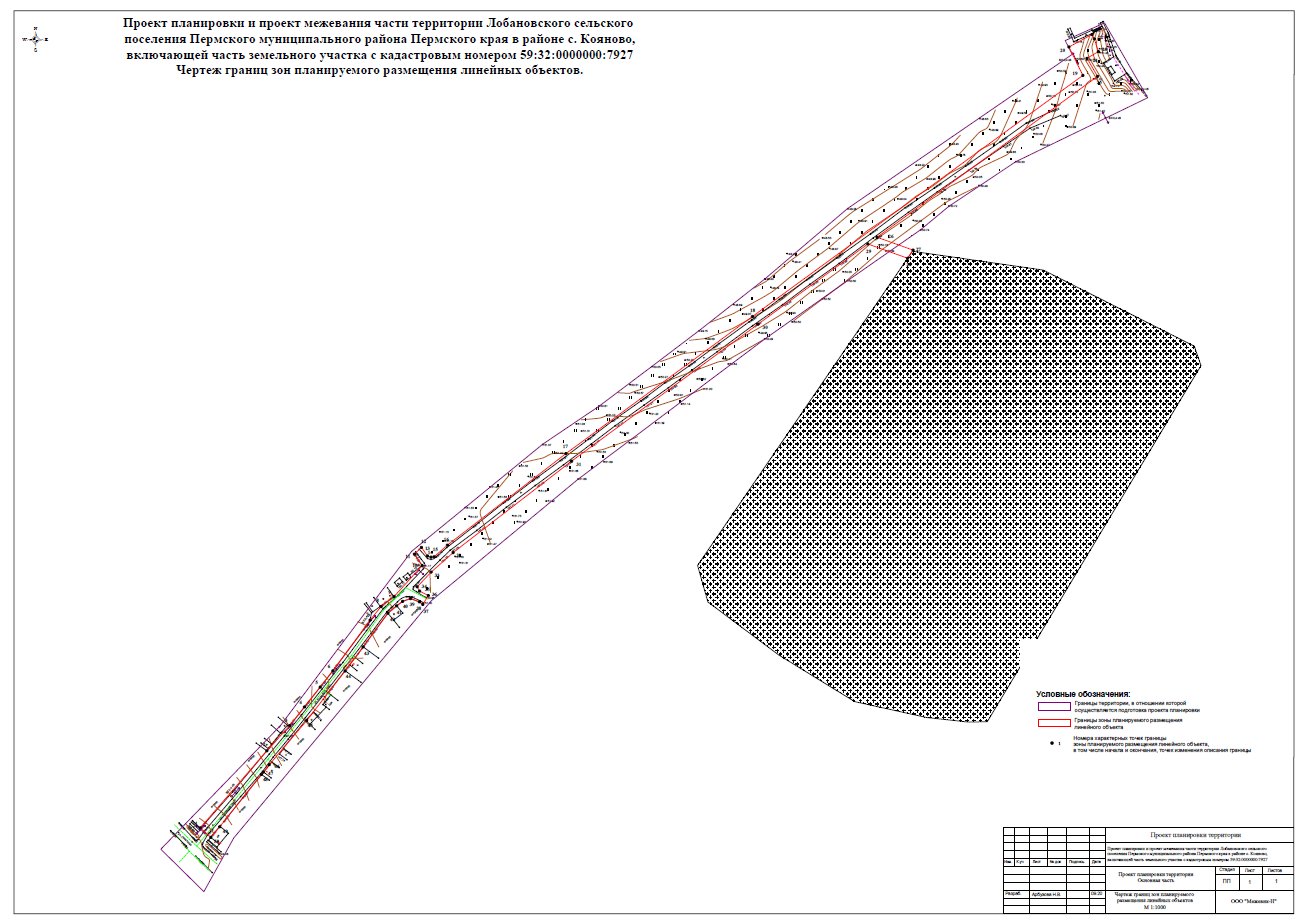 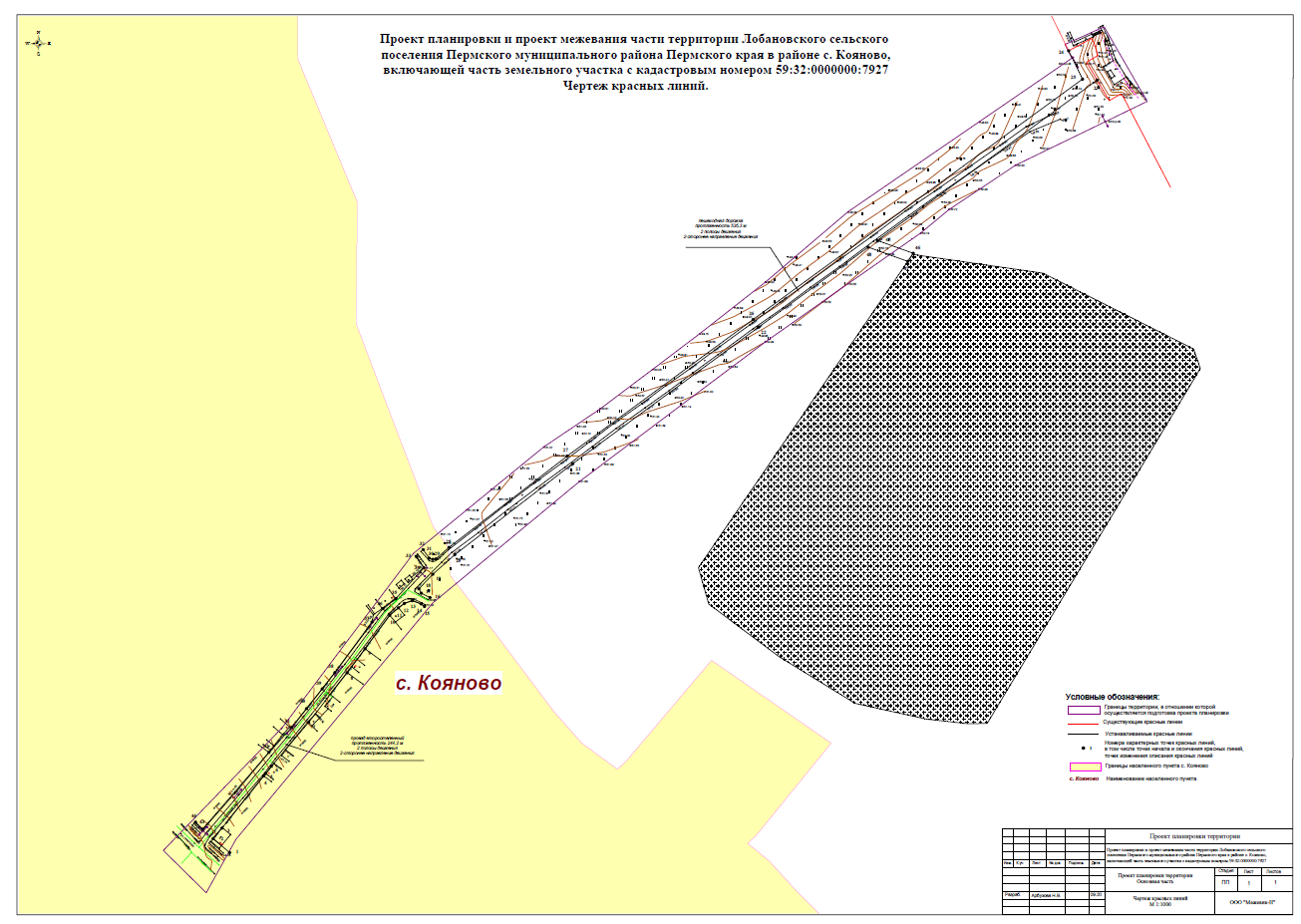 Приложение к чертежу красных линий: Перечень координат характерных точек красных линий.ОБЩЕСТВО С ОГРАНИЧЕННОЙ ОТВЕТСТВЕННОСТЬЮ«Межевик-Н»ИНН/КПП 5905996958 / 590501001р/с 40702810410050020221Банк получателя Филиал Точка Банк КИВИ Банк(акционерное общество)к/с 30101810445250000797 в ГУ Банка России по ЦФО,БИК 044525797адрес юр. лица 614012, Пермский край, г. Пермь, Индустриальный район,  Проспект Декабристов дом 35 кв.26,                                         тел.8(342)203-88-76.ПРОЕКТ ПЛАНИРОВКИ И ПРОЕКТ МЕЖЕВАНИЯчасти территории Лобановского сельского поселения Пермского муниципального района Пермского края в районе с. Кояново, включающей часть земельного участка с кадастровым номером 59:32:0000000:7927Материалы по обоснованию проекта планировки территории05/08/2020-ППТРазработан:                                                                                              Арбузовой Н.В.г. Пермь2020СОСТАВ ДОКУМЕНТАЦИИ ПО ПЛАНИРОВКЕ ТЕРРИТОРИИПроект планировки территорииОсновная часть проекта планировки территорииРаздел 1 «Проект планировки территории. Графическая часть»Раздел 2 «Положение о размещении линейных объектов»Материалы по обоснованию проекта планировки территорииРаздел 3 «Материалы по обоснованию проекта планировки территории.Графическая часть»Раздел 4 «Материалы по обоснованию проекта планировки территории.Пояснительная записка»Проект межевания территорииОсновная часть проекта межевания территорииРаздел 5 «Проект межевания территории. Текстовая часть»Раздел 6 «Проект межевания территории. Графическая часть»Материалы по обоснованию проекта межевания территорииРаздел 7 «Материалы по обоснованию проекта межевания территории.Графическая часть»СодержаниеРаздел 4 «Материалы по обоснованию проекта планировки территории. Пояснительная записка»4.1. Описание природно – климатических условий территории, в отношении которой разрабатывается проект планировки.КлиматПо схеме климатического районирования территория проектирования относится к району – I, подрайону – IB, характеризуется умеренно-континентальным климатом. Среднегодовая сумма осадков составляет 616 мм. Максимальное количество осадков приходится на теплый период с апреля по октябрь. Среднегодовая влажность воздуха достигает 75 %. Самый холодный месяц – январь, средняя температура которого порядка -15,3 °С. Средняя температура самого теплого месяца – июля - +18 °С. Среднегодовая температура воздуха составляет +1,5 °С.На проектируемой территории преобладают ветры юго-западного направления. Среднегодовая скорость ветра составляет 3,2 м/с. Наибольшая скорость ветра составляет 7 м/с.Геолого-гидрогеологическая характеристикаЛобановское сельское поселение, в границах которого расположен проектируемый линейный объект, в достаточной степени обеспечено поверхностными водами. По территории поселения протекают реки Мулянка, Рыж. Сосновка, Березовка, Буриловка, Большая Мельничная, Сюзь, Боровая, Ватлан, Буртымка, Бабинка.На территории проектирования водные объекты отсутствуют, в непосредственной близости протекает река Верхняя Мулянка.Пресные подземные воды распространены практически повсеместно. В геологическом строении проектируемой территории принимают участие отложения двух систем: четвертичной и пермской. Четвертичные отложения представлены аллювиально-делювиальными суглинками и глинами от мягкопластичной до твердой консистенции.Сведения об ограничениях (обременениях) на проектируемой территорииСогласно сведениям единого государственного реестра недвижимости в границах проектируемой территории расположены следующие зоны с особыми условиями использования территории:Приаэродромная территория аэродрома аэропорта Большое Савино (реестровый номер 59:32-6.553, учетный номер 59.32.2-857);Охранная зона распределительных уличных газопроводов (реестровый номер 59:32-6.390, учетный номер 59.32.2.1607);Охранная зона ЭСК Горка, ВЛ-0,4 кВ от ТП-6218; ВЛ-0,4 кВ от ТП-6212; ВЛ-0,4 кВ от ТП-3155 (реестровый номер 59:32-6.237, учетный номер 59.32.2.535);Охранная зона ВЛ-10 кВ ф.Дорожный от ПС Кояново (реестровый номер 59:32-6.857, учетный номер 59.32.2.246);Придорожная полоса автомобильной дороги общего пользования федерального значения Р-242 Пермь-Екатеринбург км 8+550-160+046 в границах Пермского и Кунгурского районов Пермского края (реестровый номер 59:24-6.224, учетный номер 59.24.2-329).В соответствии с Генеральным планом муниципального образования «Лобановское сельское поселение» Пермского муниципального района Пермского края, утвержденным решением Земского Собрания Пермского муниципального района от 27.09.218 № 336 (в ред. от 27.02.2020 № 31) в границах проектируемой территории расположены следующие зоны с особыми условиями использования территории:Водоохранная зона р. Верхняя Мулянка;Санитарно – защитная зона кладбища.4.2. Обоснование определения границ зон планируемого размещения линейных объектов.Проектируемый линейный объект – подход к остановочному комплексу в районе с. Кояново начинается от пересечения улиц Советская и Юговской тракт в центральной части с. Кояново Лобановского сельского поселения Пермского муниципального района Пермского края, проходит по улице Юговской тракт, земельному участку с кадастровым номером 59:32:0000000:7927 и заканчивается у автобусной остановки «Кояново» на автомобильной дороге Пермь – Екатеринбург по направлению в с. Янычи, расположенной на земельном участке с кадастровым номером 59:32:3890013:283.Протяженность линейного объекта – 0,78 км.Площадь территории проектирования – 2,57 га.Площадь зоны планируемого размещения линейного объекта – 5214 кв.м.Проектируемый линейный объект в соответствии с классификацией улиц в сельских поселениях является второстепенным проездом (в границах населенного пункта) и пешеходной дорожкой (за границами населенного пункта).  Параметры проектируемого объекта указаны в Таблице 1 основной части проекта планировки территории.В границах населенного пункта в условиях сложившейся застройки ширина тротуара установлена с учетом категории улицы в соответствии с требованиями СП 42.13330.2011 «Градостроительство. Планировка и застройка городских и сельских поселений». За границами населенного пункта ширина пешеходного пути составляет 2,0 м, что обеспечивает возможность передвижения маломобильных групп населения.Продольные уклоны тротуаров обеспечивают безопасное движение пешеходов и людей с ограниченными физическими возможностями.Вдоль тротуаров предлагается разместить одностороннюю сеть уличного освещения, частично используя существующие опоры электрических сетей (уточнить на следующих стадиях проектирования).Границы зоны планируемого размещения линейного объекта – подход к остановочному комплексу в районе с. Кояново установлены с учетом сложившейся застройки м в соответствии с требованиями следующих нормативных документов:СП 42.13330.2016 «Градостроительство. Планировка и застройка городских и сельских поселений. Актуализированная редакция СНиП 2.07.01-89*»;Рекомендации по проектированию улиц и дорог городов и сельских поселений;СП 396.1325800.2018 «Улицы и дороги населенных пунктов. Правила градостроительного проектирования»;ГОСТ 33150-2014 «Дороги автомобильные общего пользования. Проектирование пешеходных и велосипедных дорожек. Общие требования».4.3. Обоснование определения границ зон планируемого размещения линейных объектов, подлежащих реконструкции в связи с изменением их местоположения.В границах зоны планируемого размещения линейного объекта – подход к остановочному комплексу в районе с. Кояново отсутствуют объекты, подлежащие реконструкции в связи с изменением их местоположения и зоны планируемого размещения таких объектов не устанавливаются.4.4. Обоснование определения предельных параметров застройки территории в границах зон планируемого размещения объектов капитального строительства, проектируемых в составе линейных объектов.В состав проектируемого линейного объекта – подход к остановочному комплексу в районе с. Кояново не входят какие – либо объекты капитального строительства, в связи, с чем предельные параметры застройки территории не устанавливаются. 4.5. Ведомость пересечений границ зон планируемого размещения линейного объекта (объектов) с сохраняемыми объектами капитального строительства (здание, строение, сооружение, объект, строительство которого не завершено), существующими и строящимися на момент подготовки проекта планировки территории.В границах зоны планируемого размещения линейного объекта – подход к остановочному комплексу в районе с. Кояново здания и строения жилого и нежилого назначения не расположены. Таблица 1. Ведомость пересечений границ зон планируемого размещения линейного объекта с сохраняемыми объектами капитального строительства.4.6. Ведомость пересечений границ зон планируемого размещения линейного объекта (объектов) с объектами капитального строительства, строительство которых запланировано в соответствии с ранее утвержденной документацией по планировке территории.Зона планируемого размещения линейного объекта – подход к остановочному комплексу в районе с. Кояново примыкает к автомобильной дороге Пермь – Екатеринбург, в отношении которой распоряжением Федерального дорожного агентства (Росавтодор) министерства транспорта Российской Федерации от 10.08.2018 № 3156-р утверждена документация по планировке территории: «Реконструкция автомобильной дороги 1Р 242 Пермь – Екатеринбург на участке г. Пермь – граница Свердловской области, участок км 13+815 – км 33+415 в Пермском крае» (2 пусковой комплекс).4.7. Ведомость пересечений границ зон планируемого размещения линейного объекта (объектов) с водными объектами (в том числе с водотоками, водоемами, болотами и т.д.).Границы зоны планируемого размещения линейного объекта – подход к остановочному комплексу в районе с. Кояново не пересекают водные объекты (в том числе водотоки, водоемы, болота).4.8. Материалы и результаты инженерных изысканий, используемые при подготовке проекта планировки территории.Инженерно – геодезические изыскания на проектируемой территории проведены в августе 2019 года.Материалы и результаты инженерных изысканий выполнены в виде отдельного технического отчета, являющегося приложением к настоящему проекту планировки территории. Приложение 1: Исходные данные, используемые при подготовке проекта планировки территории.При подготовке проекта планировки использованы следующие исходные данные:Топографическая съемка в масштабе 1:500;Кадастровые планы территории на кадастровые кварталы 59:32:0660001, 59:32:3890013, 59:32:0000000 от 18 сентября 2020 года;Распоряжение Управления архитектуры и градостроительства администрации Пермского муниципального района от 26.06.2019 № 41 «О разработке проекта планировки и проекта межевания части территории Лобановского сельского поселения Пермского муниципального района Пермского края в районе с. Кояново, включающей часть земельного участка с кадастровым номером 59:32:0000000:7927»;Схема территориального планирования Пермского муниципального района, утвержденная решением Земского Собрания Пермского муниципального района Пермского края от 17.12.2010 № 134 (в ред. от 25.06.2020 № 61);Генеральный план муниципального образования «Лобановское сельское поселение» Пермского муниципального района Пермского края, утвержденный решением Земского Собрания Пермского муниципального района от 27.09.218 № 336 (в ред. от 27.02.2020 № 31);Правила землепользования и застройки муниципального образования «Лобановское сельское поселение» Пермского муниципального района Пермского края, утвержденные решением Земского Собрания Пермского муниципального района от 27.09.2018 № 337 (в ред. от 28.05.2020 № 55);Проект планировки и проект межевания территории: «Реконструкция автомобильной дороги 1Р 242 Пермь – Екатеринбург на участке г. Пермь – граница Свердловской области, участок км 13+815 – км 33+415 в Пермском крае» (2 пусковой комплекс), утвержденные распоряжением Федерального дорожного агентства (Росавтодор) министерства транспорта Российской Федерации от 10.08.2018 № 3156-р.Проект планировки части территории Лобановского сельского поселения Пермского муниципального района Пермского края в районе с. Кояново, включающей часть земельного участка с кадастровым номером 59:32:0000000:7927, подготовлен в соответствии с требованиями следующих документов:Градостроительный кодекс Российской Федерации;СП 42.13330.2016. «Свод правил. Градостроительство. Планировка и застройка городских и сельских поселений. Актуализированная редакция СНиП 2.07.01-89* (с поправкой);СП 47.13330.2012. «Свод правил. Инженерные изыскания для строительства. Основные положения. Актуализированная редакция СНиП 11-02-96» (утв. Приказом Госстроя России от 10.12.2012 № 83/ГС);РДС 30-201-98 «Инструкция о порядке проектирования и установления красных линий в городах и других поселениях Российской Федерации»;Рекомендации по проектированию улиц и дорог городов и сельских поселений; Постановление Правительства Российской Федерации от 12.05.2017 № 564 «Об утверждении Положения о составе и содержании проектов планировки территории, предусматривающих размещение одного или нескольких линейных объектов» (в ред. от 25.04.2020 № 586).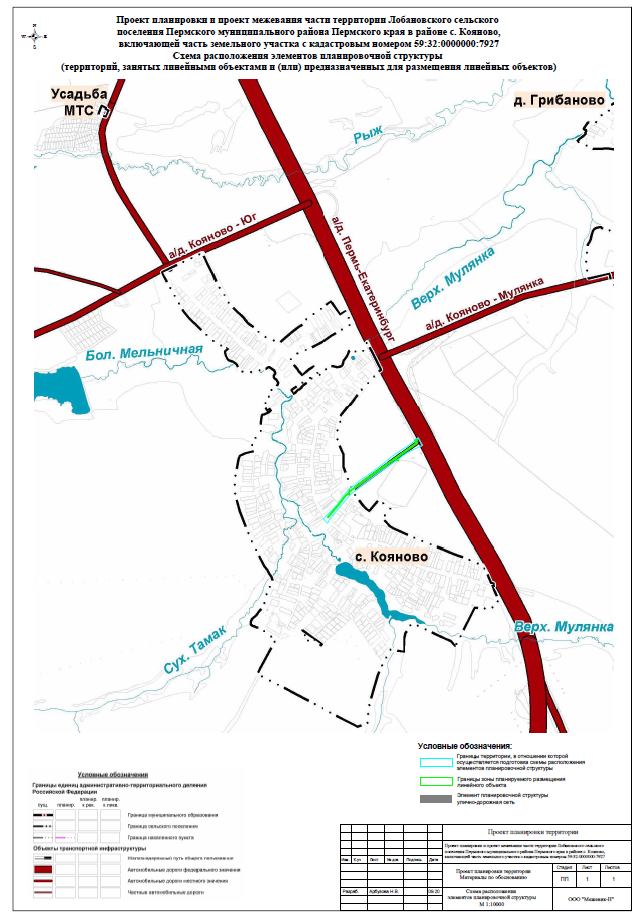 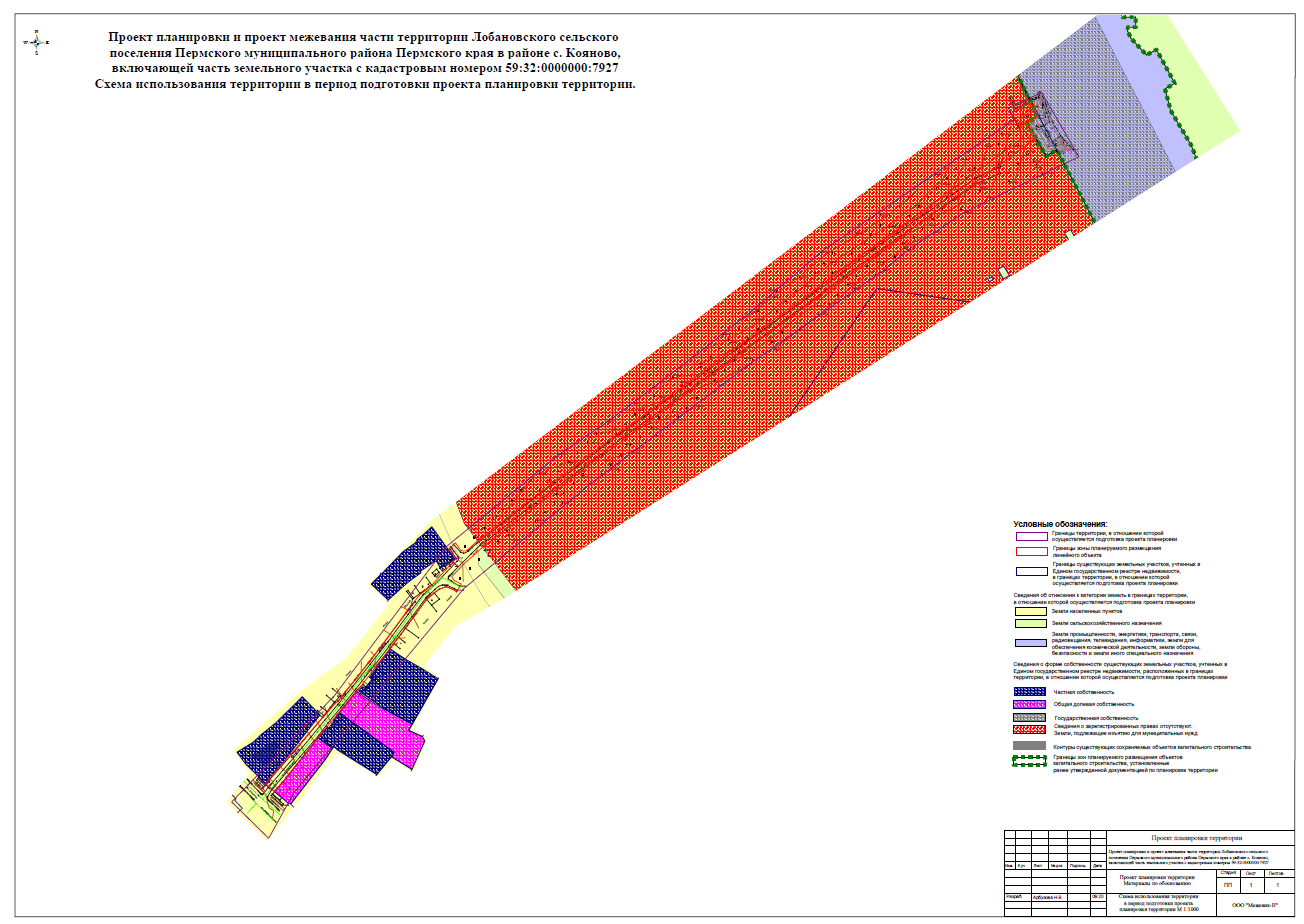 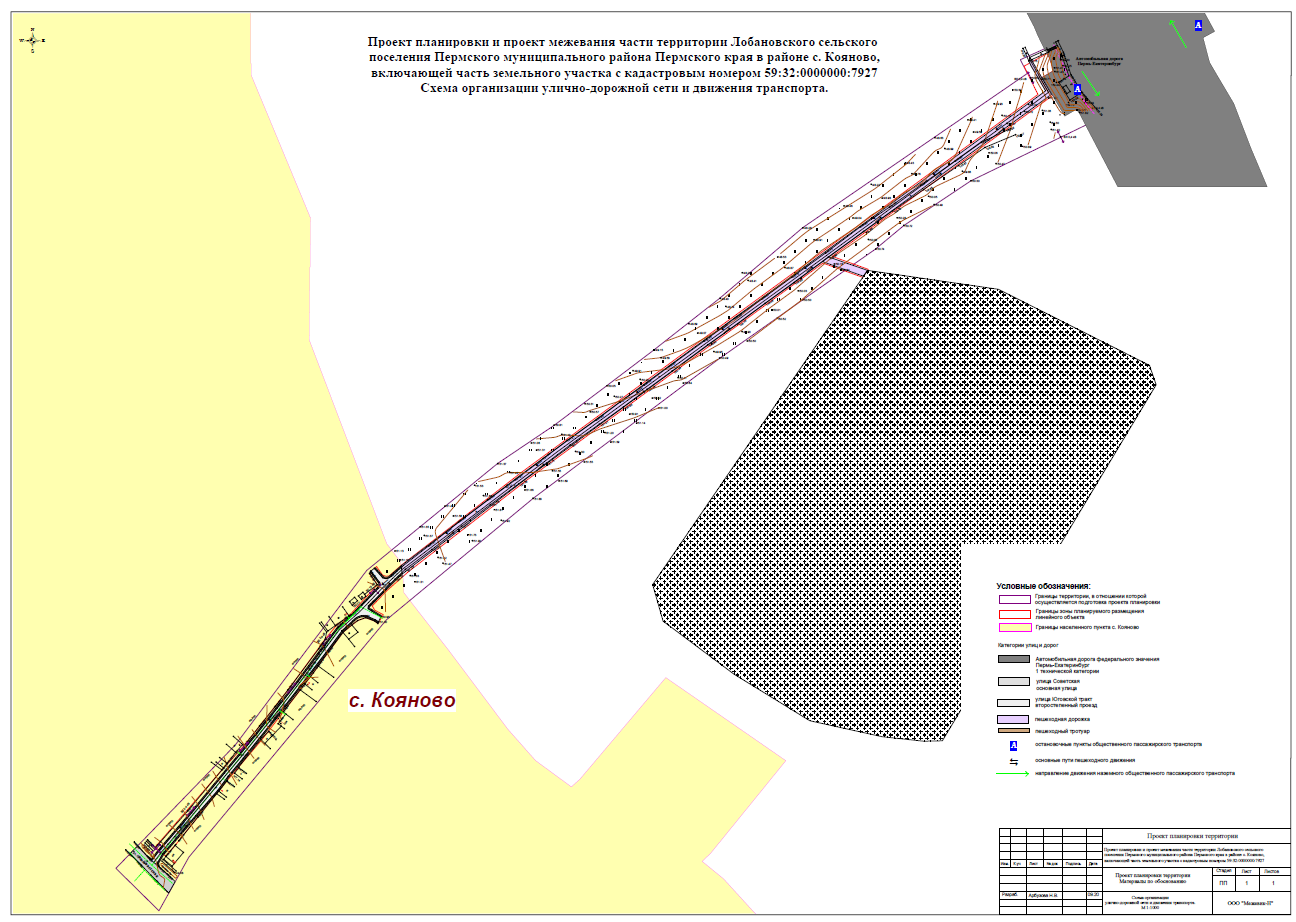 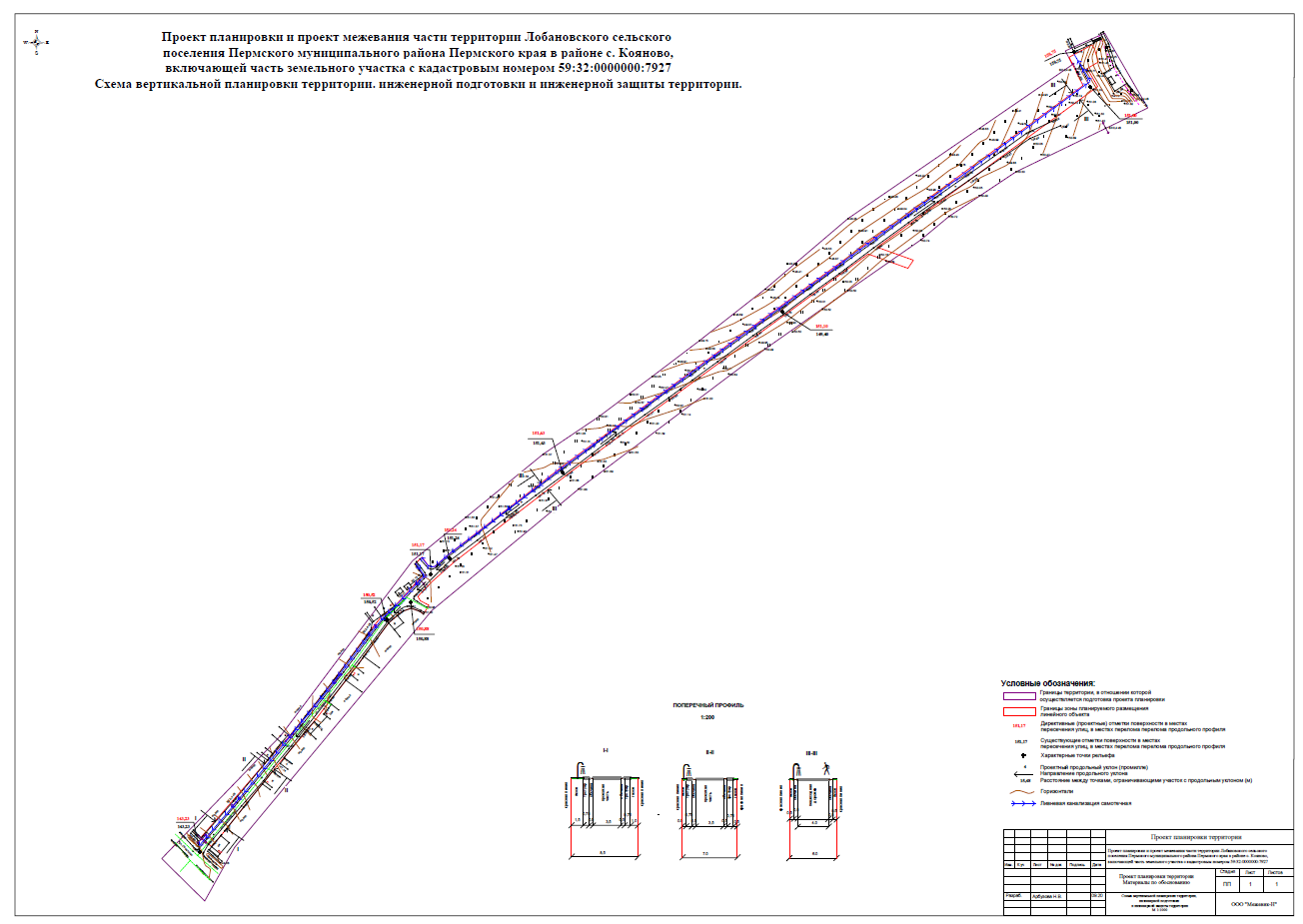 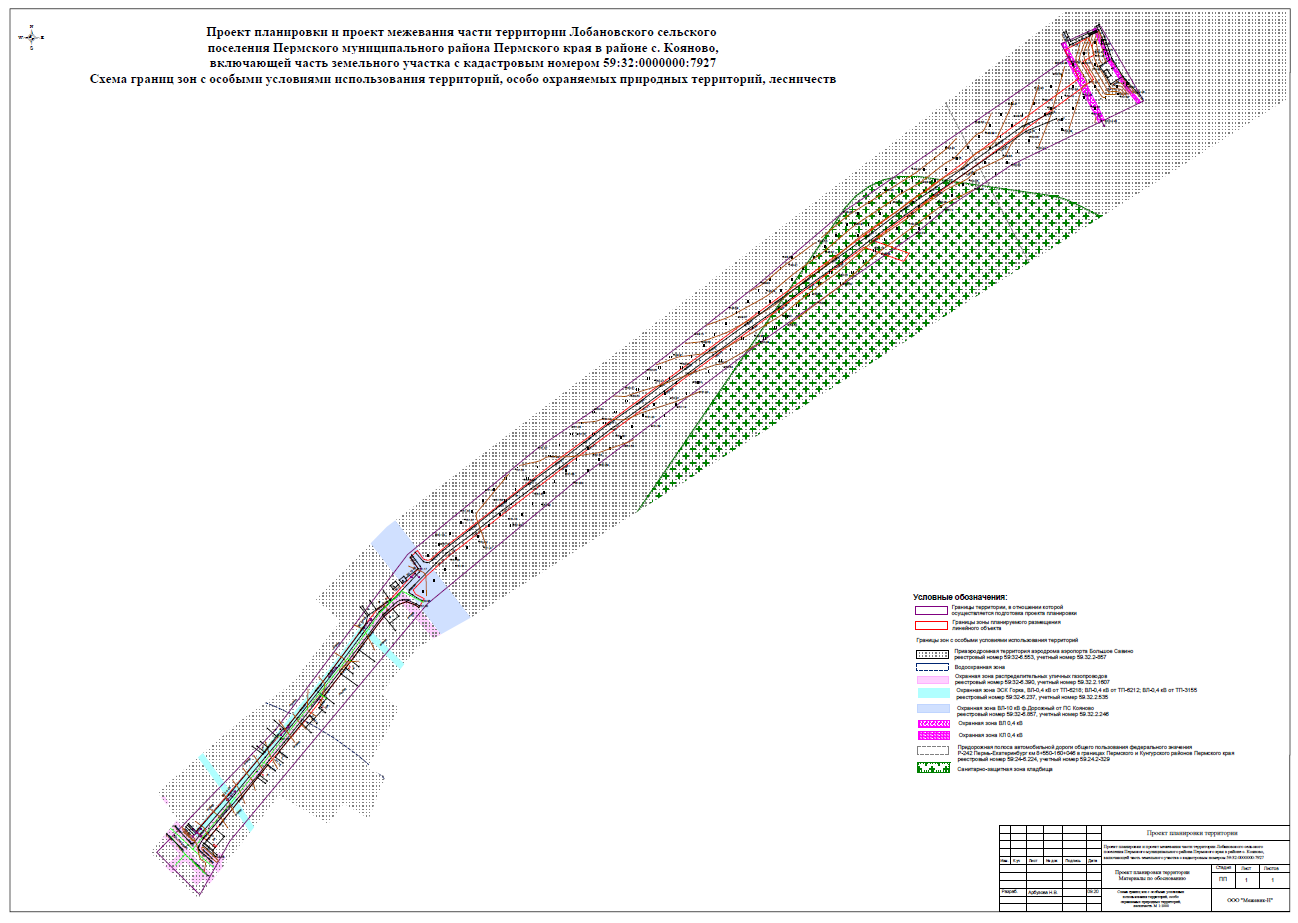 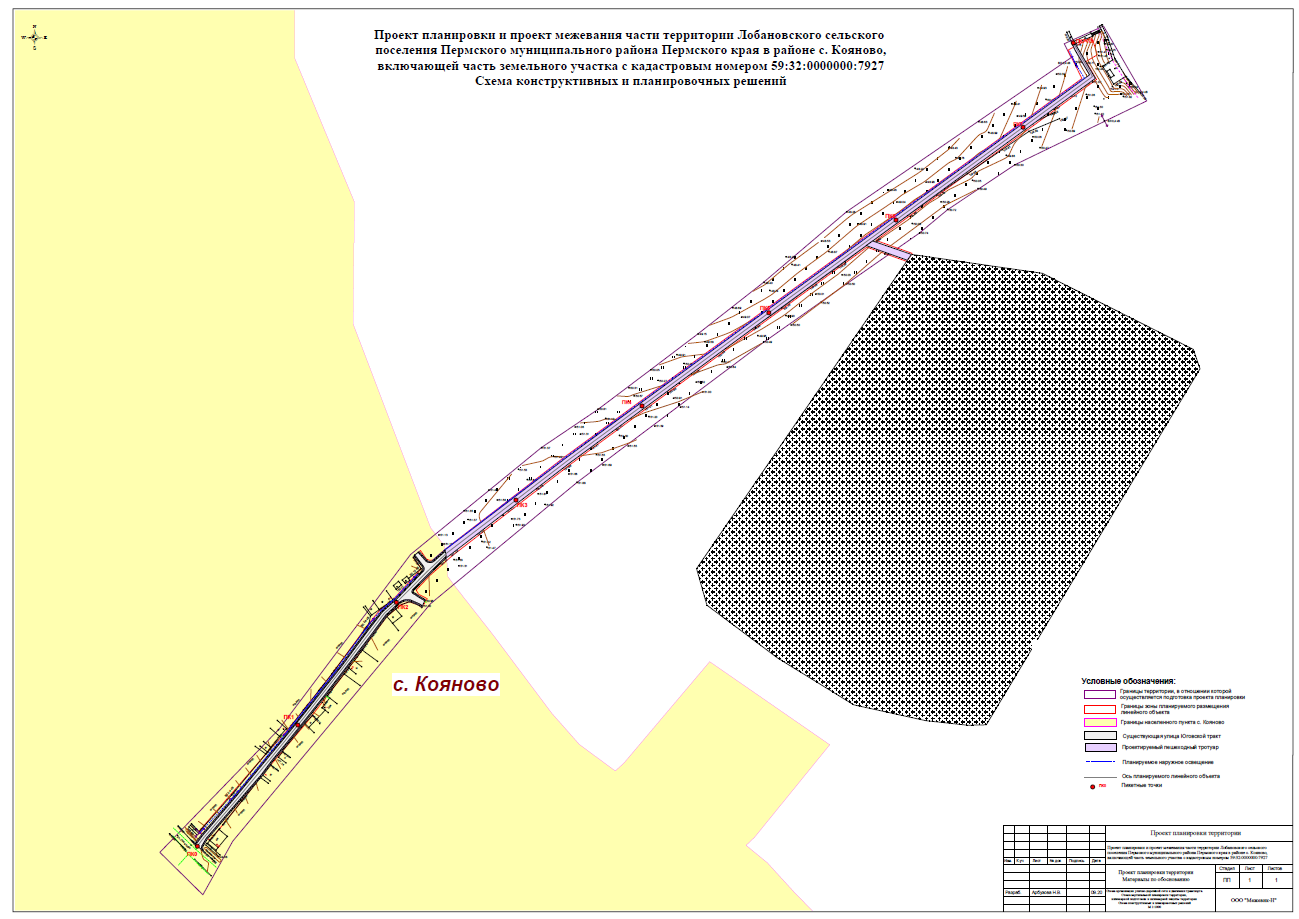 Приложение 2: Распоряжение Управления архитектуры и градостроительства администрации Пермского муниципального района от 26.06.2019 № 41 «О разработке проекта планировки и проекта межевания части территории Лобановского сельского поселения Пермского муниципального района Пермского края в районе с. Кояново, включающей часть земельного участка с кадастровым номером 59:32:0000000:7927».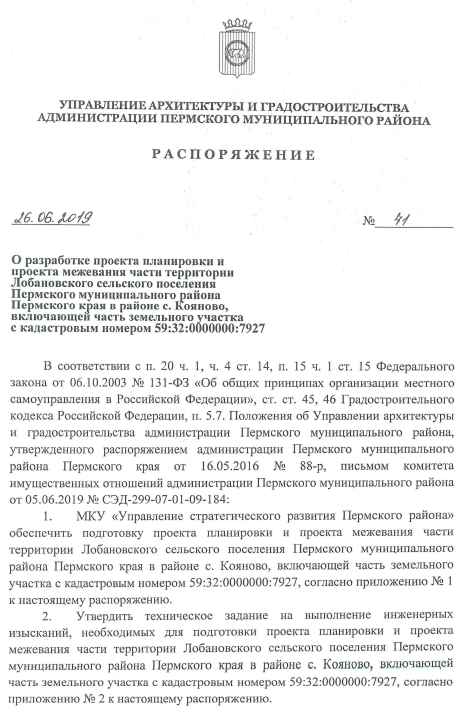 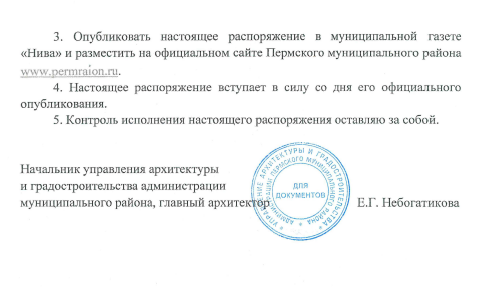 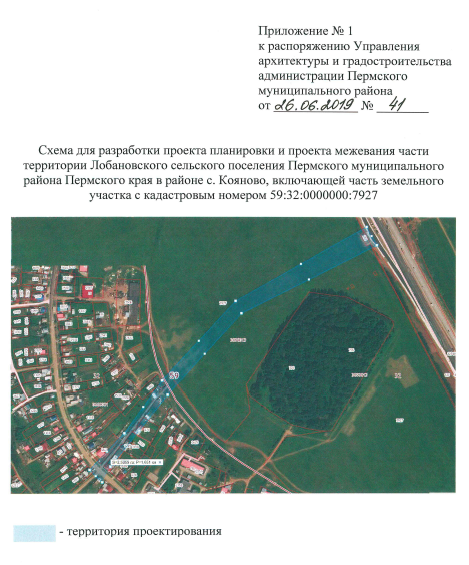 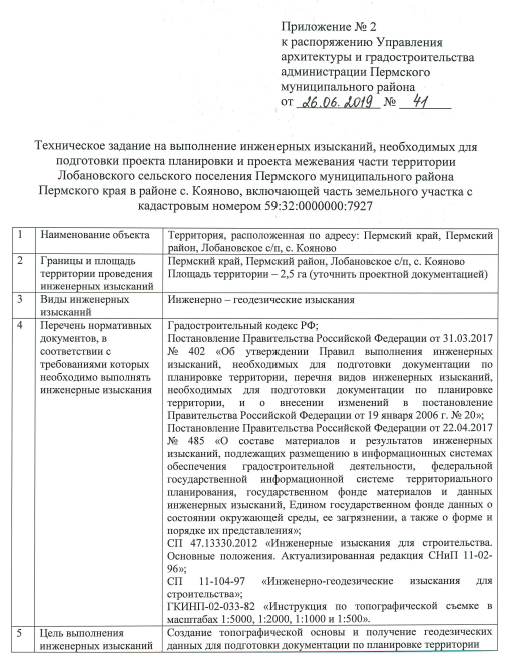 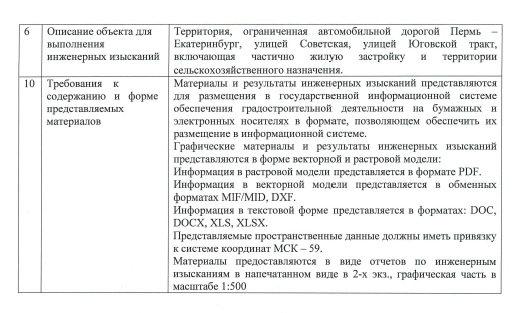 ОБЩЕСТВО С ОГРАНИЧЕННОЙ ОТВЕТСТВЕННОСТЬЮ«Межевик-Н»ИНН/КПП 5905996958 / 590501001р/с 40702810410050020221Банк получателя Филиал Точка Банк КИВИ Банк(акционерное общество)к/с 30101810445250000797 в ГУ Банка России по ЦФО,БИК 044525797адрес юр. лица 614012, Пермский край, г. Пермь, Индустриальный район,  Проспект Декабристов дом 35 кв.26,                                         тел.8(342)203-88-76Приложение 2 к постановлению администрации Пермского муниципального района от 29.12.2020 № СЭД-2020-299-01-01-05.С-301ПРОЕКТ ПЛАНИРОВКИ И ПРОЕКТ МЕЖЕВАНИЯчасти территории Лобановского сельского поселения Пермского муниципального района Пермского края в районе с. Кояново, включающей часть земельного участка с кадастровым номером 59:32:0000000:7927Основная часть проекта межевания территорииМатериалы по обоснованию проекта межевания территории05/08/2020-ПМТРазработан:                                                                                              Арбузовой Н.В.г. Пермь2020СОСТАВ ДОКУМЕНТАЦИИ ПО ПЛАНИРОВКЕ ТЕРРИТОРИИПроект планировки территорииОсновная часть проекта планировки территорииРаздел 1 «Проект планировки территории. Графическая часть»Раздел 2 «Положение о размещении линейных объектов»Материалы по обоснованию проекта планировки территорииРаздел 3 «Материалы по обоснованию проекта планировки территории.Графическая часть»Раздел 4 «Материалы по обоснованию проекта планировки территории.Пояснительная записка»Проект межевания территорииОсновная часть проекта межевания территорииРаздел 5 «Проект межевания территории. Текстовая часть»Раздел 6 «Проект межевания территории. Графическая часть»Материалы по обоснованию проекта межевания территорииРаздел 7 «Материалы по обоснованию проекта межевания территории.Графическая часть»СодержаниеРаздел 5 «Проект межевания территории. Текстовая часть»5.1. Общая часть.Проект межевания части территории Лобановского сельского поселения Пермского муниципального района Пермского края в районе с. Кояново, включающей часть земельного участка с кадастровым номером 59:32:0000000:7927, разработан на основании распоряжения Управления архитектуры и градостроительства администрации Пермского муниципального района от 26.06.2019 № 41 «О разработке проекта планировки и проекта межевания части территории Лобановского сельского поселения Пермского муниципального района Пермского края в районе с. Кояново, включающей часть земельного участка с кадастровым номером 59:32:0000000:7927».Проект межевания территории подготовлен на основании следующих документов:Градостроительный кодекс Российской Федерации;Земельный кодекс Российской Федерации;Федеральный закон от 13.07.2015 № 218-ФЗ «О государственной регистрации недвижимости»;Схема территориального планирования Пермского муниципального района, утвержденная решением Земского Собрания Пермского муниципального района Пермского края от 17.12.2010 № 134 (в ред. от 25.06.2020 № 61);Генеральный план муниципального образования «Лобановское сельское поселение» Пермского муниципального района Пермского края, утвержденный решением Земского Собрания Пермского муниципального района от 27.09.218 № 336 (в ред. от 27.02.2020 № 31);Правила землепользования и застройки муниципального образования «Лобановское сельское поселение» Пермского муниципального района Пермского края, утвержденные решением Земского Собрания Пермского муниципального района от 27.09.2018 № 337 (в ред. от 28.05.2020 № 55);Проект планировки и проект межевания территории: «Реконструкция автомобильной дороги 1Р 242 Пермь – Екатеринбург на участке г. Пермь – граница Свердловской области, участок км 13+815 – км 33+415 в Пермском крае» (2 пусковой комплекс), утвержденные распоряжением Федерального дорожного агентства (Росавтодор) министерства транспорта Российской Федерации от 10.08.2018 № 3156-р;Распоряжение Управления архитектуры и градостроительства администрации Пермского муниципального района от 26.06.2019 № 41 «О разработке проекта планировки и проекта межевания части территории Лобановского сельского поселения Пермского муниципального района Пермского края в районе с. Кояново, включающей часть земельного участка с кадастровым номером 59:32:0000000:7927»;СП 42.13330.2016. «Свод правил. Градостроительство. Планировка и застройка городских и сельских поселений. Актуализированная редакция СНиП 2.07.01-89* (с поправкой);СП 47.13330.2012. «Свод правил. Инженерные изыскания для строительства. Основные положения. Актуализированная редакция СНиП 11-02-96» (утв. Приказом Госстроя России от 10.12.2012 № 83/ГС);РДС 30-201-98 «Инструкция о порядке проектирования и установления красных линий в городах и других поселениях Российской Федерации»;Рекомендации по проектированию улиц и дорог городов и сельских поселений; Топографическая съемка в масштабе 1:500;Кадастровые планы территории на кадастровые кварталы 59:32:0660001, 59:32:3890013, 59:32:0000000 от 18 сентября 2020 года.5.2. Цели подготовки проекта межевания территории.Подготовка проекта межевания территории осуществляется для определения местоположения границ образуемых и изменяемых земельных участков.Подготовка проекта межевания осуществляется в составе проекта планировки территории.5.3. Проектные решения.Для размещения проектируемого линейного объекта – подход к остановочному комплексу в районе с. Кояново, проектом межевания предусмотрено проведение кадастровых работ в 3 этапа:1 этап – раздел земельного участка с кадастровым номером 59:32:0000000:95, в состав которого входит земельный участок с кадастровым номером 59:32:0000000:7927;2 этап – изъятие земельного участка, образованного из земельного участка с кадастровым номером 59:32:0000000:95, в состав которого входит земельный участок с кадастровым номером 59:32:0000000:7927;3 этап – образование земельных участков из земель или земельных участков, находящихся в государственной или муниципальной собственности.В соответствии с проектом образовано три земельных участка:1. :ЗУ1 – образован путем раздела земельного участка с кадастровым номером 59:32:0000000:95 в соответствии с п. 1 ч. 6 ст. 11.4 Земельного кодекса РФ, вид разрешенного использования: «Земельные участки (территории) общего пользования» (код 12.0), установлен в соответствии с классификатором видов разрешенного использования земельных участков, утвержденным приказом Минэкономразвития России от 01.09.2014 № 540 (в ред. от 04.02.2019 № 44), поскольку в соответствии со ст. 36 Градостроительного кодекса РФ действие градостроительного регламента на данный участок не распространяется, площадь – 3457 кв.м, земельный участок относится к территориям общего пользования.2. :ЗУ2 – образован из земель или земельных участков, находящихся в государственной или муниципальной собственности в соответствии с п. 1 ч. 1 ст. 11.3, п. 5 ч. 3 ст. 11.3 Земельного кодекса РФ, вид разрешенного использования: «Земельные участки (территории) общего пользования» (код 12.0), установлен в соответствии с классификатором видов разрешенного использования земельных участков, утвержденным приказом Минэкономразвития России от 01.09.2014 № 540 (в ред. от 04.02.2019 № 44), поскольку в соответствии со ст. 36 Градостроительного кодекса РФ действие градостроительного регламента на данный участок не распространяется, площадь – 17 кв.м, земельный участок относится к территориям общего пользования.3. :ЗУ3 – образован из земель или земельных участков, находящихся в государственной или муниципальной собственности в соответствии с п. 1 ч. 1 ст. 11.3, п. 5 ч. 3 ст. 11.3 Земельного кодекса РФ, вид разрешенного использования: «Земельные участки (территории) общего пользования» (код 12.0), установлен в соответствии с классификатором видов разрешенного использования земельных участков, утвержденным приказом Минэкономразвития России от 01.09.2014 № 540 (в ред. от 04.02.2019 № 44), поскольку в соответствии со ст. 36 Градостроительного кодекса РФ действие градостроительного регламента на данный участок не распространяется, площадь – 1718 кв.м, земельный участок относится к территориям общего пользования.Проектом предлагается изъятие земельного участка, образованного из земельного участка с кадастровым номером 59:32:0000000:95, в состав которого входит земельный участок с кадастровым номером 59:32:0000000:7927, для муниципальных нужд с целью размещения линейного объекта местного значения – подход к остановочному комплексу в район с. Кояново в соответствии с ч. 10 ст. 23, ч. 1 ст. 56.3 Земельного кодекса РФ, предусмотренный утвержденными документами территориального планирования.После осуществления процедуры по изъятию образованного земельного участка с условным номером :ЗУ1 необходимо осуществить перевод категории данного земельного участка из категории земель «Земли сельскохозяйственного назначения» в категорию земель «Земли промышленности, энергетики, транспорта, связи, радиовещания, телевидения, информатики, земли для обеспечения космической деятельности, земли обороны, безопасности и земли иного специального назначения».5.4. Перечень и сведения о площади образуемых земельных участков, в том числе возможные способы их образования.Таблица 1. Перечень и сведения о земельных участках, образуемых путем раздела земельных участков, сведения о которых содержатся в едином государственном реестре недвижимости в соответствии с п. 1 ч. 6 ст. 11.4 Земельного кодекса РФ.Таблица 2. Перечень и сведения о земельных участках, образуемых из земель или земельных участков, находящихся в государственной или муниципальной собственности в соответствии с п. 1 ч. 1 ст. 11.3, п. 5 ч. 3 ст. 11.3 Земельного кодекса РФ.5.5. Перечень и сведения о площади образуемых земельных участков, которые будут отнесены к территориям общего пользования или имуществу общего пользования, в том числе в отношении которых предполагаются резервирование и (или) изъятие для государственных или муниципальных нужд.Таблица 3. Перечень земельных участков, подлежащих изъятию для муниципальных нужд.Таблица 4. Перечень земельных участков, которые будут отнесены к территориям общего пользования.5.6. Вид разрешенного использования образуемых земельных участков.В соответствии со ст. 36 Градостроительного кодекса РФ действие градостроительного регламента не распространяется на проектируемый линейный объект, в связи, с чем вид разрешенного использования для образуемых земельных участков «Земельные участка (территории) общего пользования» (код 12.0) устанавливается в соответствии с Классификатором видов разрешенного использования земельных участков, утвержденным Приказом Министерства экономического развития РФ от 01.09.2014 № 540 (в ред. от 01.02.2019 № 44).5.7. Целевое назначение лесов, вид (виды) разрешенного использования лесного участка, количественные и качественные характеристики лесного участка, сведения о нахождении лесного участка в границах особо защитных участков лесов.Данным проектом не предусмотрено образование лесных участков.5.8. Сведения о границах территории, в отношении которой утвержден проект межевания.В границах проектируемой территории расположена территория, на которую ранее была утверждена документация по планировке территории:-	Проект планировки и проект межевания территории: «Реконструкция автомобильной дороги 1Р 242 Пермь – Екатеринбург на участке г. Пермь – граница Свердловской области, участок км 13+815 – км 33+415 в Пермском крае» (2 пусковой комплекс), утвержденные распоряжением Федерального дорожного агентства (Росавтодор) министерства транспорта Российской Федерации от 10.08.2018 № 3156-р.Таблица 5. Перечень координат поворотных точек границ территории, в отношении которой утвержден проект межевания.5.9. Ведомость координат характерных точек границ образуемых земельных участков.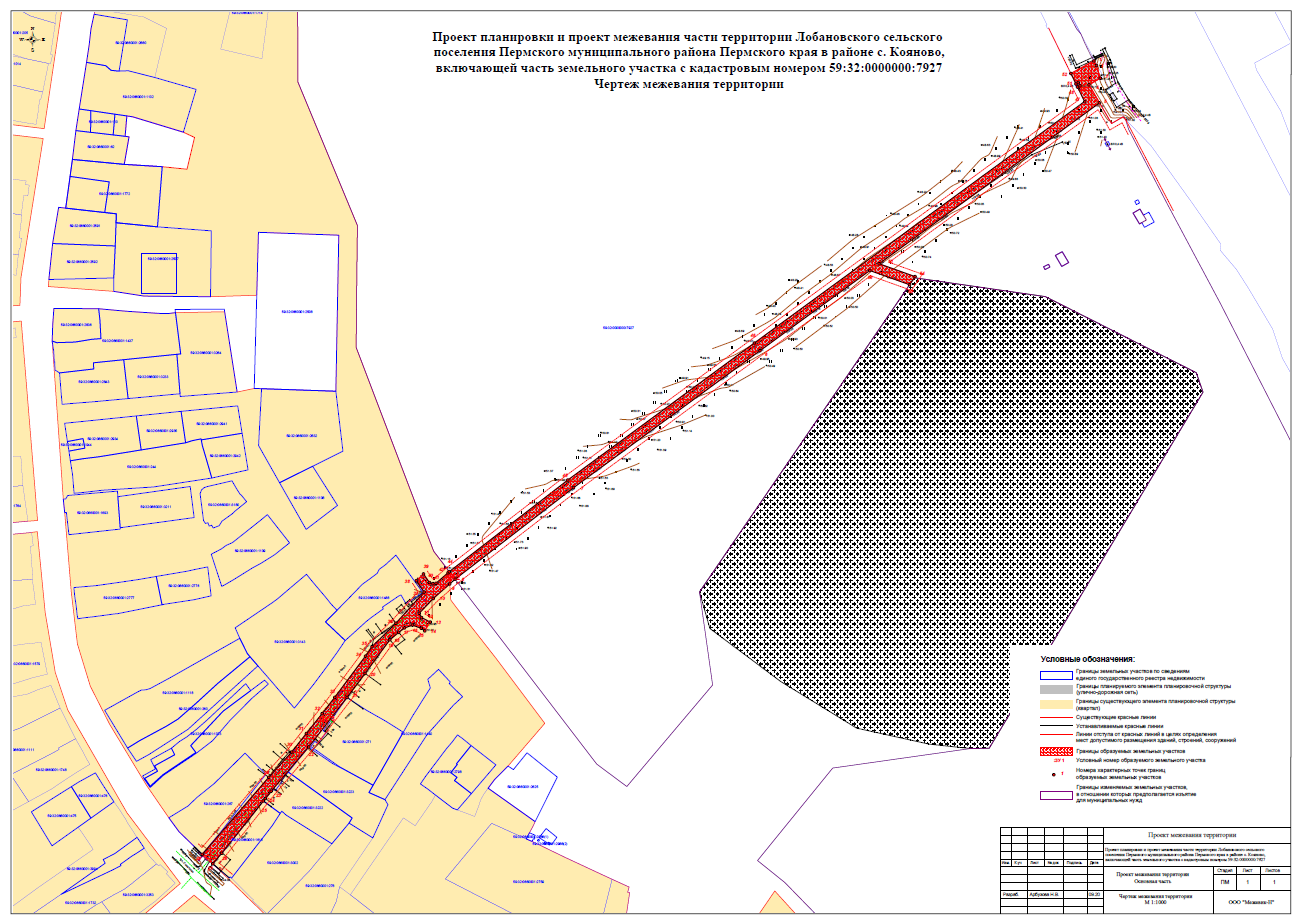 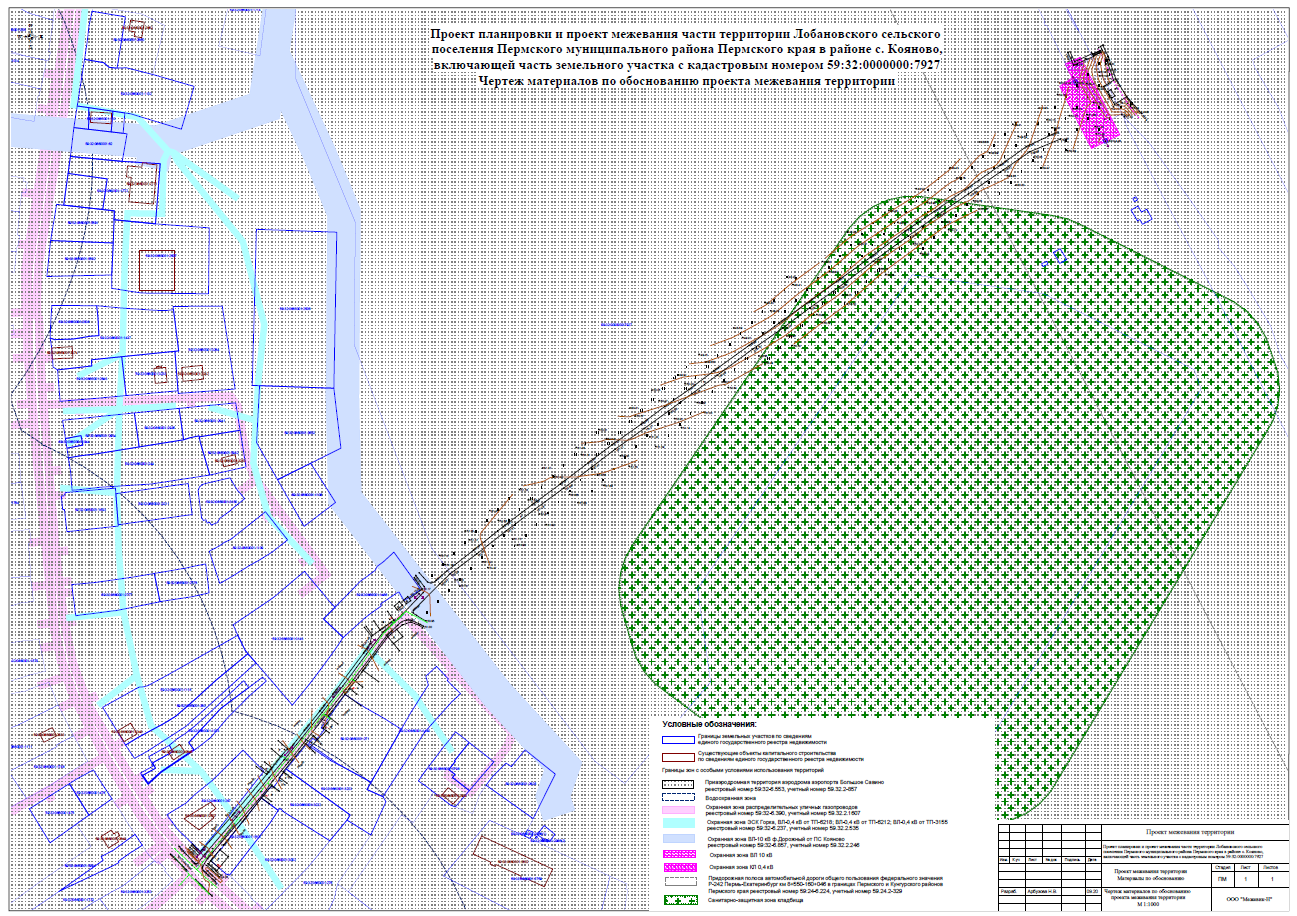 № п/пПараметрЗначениеЗначение№ п/пПараметрВ границах населенного пунктаЗа границами населенного пункта1.Наименование линейного объектаПодход к остановочному комплексу в районе с. КояновоПодход к остановочному комплексу в районе с. Кояново2.Категория Проезд второстепенныйПешеходная дорожка3.Протяженность244,2 м535,34Начальная точка0+000 км с. Кояново, пересечение улиц Советская и Юговской тракт5.Конечная точка0+779 км автобусная остановка «Кояново» на автомобильной дороге Пермь-Екатеринбург6.Пропускная способность800 чел./час800 чел./час7.Расчетная скорость движения1,25 м/с1,25 м/с8.Количество полос движения229.Ширина пешеходной части0,75 м4 м10.Ширина полосы движения0,752 м11.Тип движениядвустороннеедвустороннее12.Тип дорожной одеждыкапитальныйкапитальный13.Покрытиеасфальтасфальт14.Остановочный пунктАвтобусная остановка «Кояново» в сторону с. ЯнычиАвтобусная остановка «Кояново» в сторону с. Янычи№YX12236338,49493615,2222236380,77493664,1632236395,36493680,1942236404,69493692,0252236414,72493704,6362236422,72493714,9872236446,37493747,1982236453,35493755,7792236461,54493762,08102236479,51493781,85112236474,58493789,13122236479,06493793,43132236482,86493787,95142236485,10493787,23152236487,04493787,46162236495,51493794,84172236570,82493853,05182236689,38493940,14192236899,29494093,35202236890,45494111,38212236905,07494119,32222236906,65494116,48232236909,16494108,42242236901,94494104,21252236908,63494092,74262236768,55493990,49272236791,46493982,30282236787,96493977,17292236762,68493986,21302236692,92493935,29312236574,43493848,26322236499,18493790,05332236485,24493777,76342236476,35493768,39352236477,87493765,65362236483,38493762,82372236479,90493757,20382236477,71493758,85392236472,10493760,92402236467,03493759,11412236463,32493756,29422236457,71493751,58432236441,96493730,22442236430,50493714,91452236406,17493683,45462236382,31493655,34472236378,59493650,67482236377,32493649,14492236350,83493615,92502236345,19493609,20№YXотрезок № 1 (т. 1 – т. 15)отрезок № 1 (т. 1 – т. 15)отрезок № 1 (т. 1 – т. 15)12236355,68493600,2822236345,19493609,2032236350,83493615,9242236377,32493649,1452236378,59493650,6762236382,31493655,3472236406,17493683,4582236430,50493714,9192236441,96493730,22102236457,71493751,58112236463,32493756,29122236467,03493759,11132236472,10493760,92142236477,71493758,85152236479,90493757,20отрезок № 2 (т. 16 – т. 23)отрезок № 2 (т. 16 – т. 23)отрезок № 2 (т. 16 – т. 23)162236483,38493762,82172236477,87493765,65182236476,35493768,39192236485,24493777,76202236499,18493790,10212236574,43493848,26222236692,92493935,29232236908,63494092,74отрезок № 3 (т. 24 – т. 32)отрезок № 3 (т. 24 – т. 32)отрезок № 3 (т. 24 – т. 32)242236890,45494111,38252236899,29494093,35262236689,38493940,14272236570,82493853,05282236495,51493794,84292236487,04493787,46302236485,10493787,23312236482,86493787,95322236479,06493793,43отрезок № 4 (т. 33 – т. 44)отрезок № 4 (т. 33 – т. 44)отрезок № 4 (т. 33 – т. 44)332236474,58493789,13342236479,51493781,85352236461,54493762,08362236453,35493755,77372236446,37493747,19382236422,72493714,98392236414,72493704,63402236404,69493692,02412236395,36493680,19422236380,77493664,16432236338,49493615,22442236334,01493619,68отрезок № 5 (т. 45 – т. 48)отрезок № 5 (т. 45 – т. 48)отрезок № 5 (т. 45 – т. 48)452236768,55493990,49462236791,46493982,30472236787,96493977,17482236762,68493986,21№ п/пНаименование сохраняемого объекта капитального строительства (сооружения)Вид сооружения1Распределительный уличный газопроводПодземные сети газоснабжения2ВЛ 0,4 кВОпоры ВЛ3КЛ 0,4 кВКабельная линия, опора освещения4ВЛ 10 кВОпора ВЛ№п/пномер земельного участка на чертеже межевания территорииКадастровый номер исходного земельного участкаВид разрешенного использования исходного земельного участкаКатегория земель исходного земельного участкаАдрес (местоположение) исходного земельного участкаПлощадь исходного земельного участка, кв.мПлощадь образуемого земельного участка, кв.м1:ЗУ159:32:0000000:7927 (входит в состав единого землепользования с кадастровым номером 59:32:0000000:95)Для научно-исследовательских целейЗемли сельскохозяйственного назначенияПермский край, Пермский район404311,553457№п/пномер земельного участка на чертеже межевания территорииПлощадь образуемого земельного участка, кв.мВид разрешенного использования образуемого земельного участкаКатегория земель образуемого земельного участкаСпособ образования1:ЗУ217Земельные участки (территории) общего пользования (код 12.0)Земли промышленности, энергетики, транспорта, связи, радиовещания, телевидения, информатики, земли для обеспечения космической деятельности, земли обороны, безопасности и земли иного специального назначенияОбразование земельного участка из земель или земельных участков, находящихся в государственной или муниципальной собственности2:ЗУ31718Земельные участки (территории) общего пользования (код 12.0)Земли населенных пунктовОбразование земельного участка из земель или земельных участков, находящихся в государственной или муниципальной собственности№п/пномер земельного участка на чертеже межевания территорииКадастровый номер земельного участка, подлежащего изъятиюВид разрешенного использования исходного земельного участкаКатегория земель исходного земельного участкаАдрес (местоположение) исходного земельного участкаПлощадь, подлежащая изъятию, кв.м1:ЗУ159:32:0000000:7927 (входит в состав единого землепользования с кадастровым номером 59:32:0000000:95)Для научно-исследовательских целейЗемли сельскохозяйственного назначенияПермский край, Пермский район3457№п/пномер земельного участка на чертеже межевания территорииПлощадь образуемого участка, кв.мВид разрешенного использования образуемого земельного участкаКатегория земель образуемого земельного участкаСведения об отнесении к территориям общего пользования или имуществу общего пользования1:ЗУ13457Земельные участки (территории) общего пользования (код 12.0)Земли промышленности, энергетики, транспорта, связи, радиовещания, телевидения, информатики, земли для обеспечения космической деятельности, земли обороны, безопасности и земли иного специального назначенияТерритории общего пользования2:ЗУ217Земельные участки (территории) общего пользования (код 12.0)Земли промышленности, энергетики, транспорта, связи, радиовещания, телевидения, информатики, земли для обеспечения космической деятельности, земли обороны, безопасности и земли иного специального назначенияТерритории общего пользования3:ЗУ31708Земельные участки (территории) общего пользования (код 12.0)Земли населенных пунктовТерритории общего пользования№YX12236955,50494024,2522236925,31494082,0132236923,54494083,8242236916,30494079,5952236901,94494104,2162236909,16494108,4272236906,65494116,4882236905,07494119,3292236902,79494123,45№YXземельный участок :ЗУ1земельный участок :ЗУ1земельный участок :ЗУ1н442236495,51493794,84н452236570,82493853,05н462236689,38493940,14н472236899,29494093,35н482236894,68494102,75н492236896,23494103,58н502236895,15494105,58н512236893,68494104,80н522236890,45494111,38н12236905,07494119,32н22236906,65494116,48н32236909,16494108,42н42236901,94494104,21н52236908,63494092,74н532236768,55493990,49н542236791,46493982,30н552236787,96493977,17н562236762,68493986,21н62236692,92493935,29н72236574,43493848,26н82236499,16493790,08земельный участок :ЗУ2земельный участок :ЗУ2земельный участок :ЗУ2н432236494,65493794,09н442236495,51493794,84н82236499,16493790,08н92236495,72493787,03земельный участок :ЗУ3земельный участок :ЗУ3земельный участок :ЗУ3н432236494,65493794,09н92236495,72493787,03н102236485,24493777,76н112236476,35493768,39н122236477,87493765,65н132236483,38493762,82н142236479,90493757,20н152236477,71493758,85н162236472,10493760,92н172236467,03493759,11н182236463,32493756,29н192236457,71493751,58н202236441,96493730,22н212236430,50493714,91н222236406,17493683,45н232236382,31493655,34н242236378,59493650,67н252236377,32493649,14н262236350,83493615,92н272236345,19493609,20н282236338,49493615,22н292236380,77493664,16н302236395,36493680,19н312236404,69493692,02н322236414,72493704,63н332236422,72493714,98н342236442,29493741,19н352236446,37493747,19н362236461,54493762,08н372236479,51493781,85н382236474,58493789,13н392236479,06493793,43н402236482,86493787,95н412236485,10493787,23н422236487,04493787,46